平成３０年１２月２６日青社福士第３００号　　関　係　各　位公益社団法人青森県社会福祉士会会　長　　鳴　海　春　輝　　（　公　印　省　略　）　平成３０年度｢福祉関係者のための成年後見活用講座｣について（ご案内）寒気の候、ますます御健勝のこととお喜び申し上げます。平素より、当会の活動につきまして御支援、御協力を賜り、厚くお礼申し上げます。さて、本会では福祉関係者を対象に、別紙要項のとおり開催することとなりました。つきましては、貴所属職員をはじめとする関係者の皆様に、広く受講していただきたく、貴所属職員の参加につきまして、特段のご配慮を賜りますよう、よろしくお願い申し上げます。平成３０年度「福祉関係者のための成年後見活用講座」開催要項１．目　　的　本講座は、市町村及び社会福祉施設、医療機関、社会福祉協議会等で、社会福祉関係業務に従事する職員を対象に、判断能力の十分でない方々の権利を擁護する手立てのひとつである成年後見制度の概要や活用のための方法等を理解していただき、各地域において、本制度の利用促進、申立て支援が円滑に行われることを目的とします。２．主　　催　　公益社団法人青森県社会福祉士会　　３．開催日時　　平成３１年２月９日（土）　１３：３０ ～ １７：３０４．会　　場　　はちふくプラザ根城（八戸市総合福祉会館）５階・研修室　　　　　　　　住所：八戸市根城八丁目８－１５５５．対象　　行政及び福祉関係者、社会福祉士会会員６．定　　員　４０名（定員になり次第締め切ります）　　※定員を超えた場合は、原則先着順とし、主催者において調整します。　　特にこちらから連絡がない場合は受付されておりますので、当日会場へそのままお越し下さい。　　締切日間近の申し込みの場合は、事務局へ事前の確認の御連絡をお願いいたします。７．参加費　　２，０００円　（テキスト「支援者のための成年後見活用講座　日本社会福祉士会発行」代【1,080円】を含む）８．納入方法　　参加費(2,000円)を郵便振替でお振り込みいただいた上で、受領証を申込用紙に貼付し、本会事務局あてにFAXまたはメールに添付してお送りください。ATMからのお振り込みも可能です。 　　　　　　※必ず適用欄に「成年後見活用講座参加費」と記入してください。９．申込方法　　別添申込用紙に必要事項を記入の上、ＦＡＸ又はメールでお申し込みください。10．申込締切日　　平成３１年２月１日（金）１１．日　　程１２．その他・昼食は各自でご用意ください。・研修終了後１８：３０から懇親会(青森県社会福祉士会三八支部主催)を予定しております。(会場未定)　会費：４，０００円(懇親会会費は当日会場で徴収いたします。)参加ご希望の方は、別紙受講申込書にてお申し込みをお願いします。＜使用テキスト＞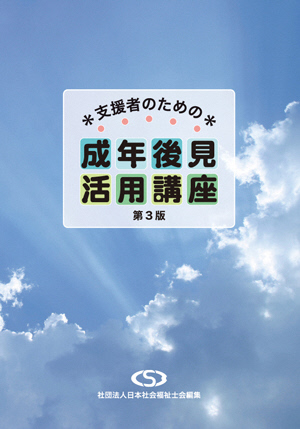 （公社）青森県社会福祉士会　事務局〒030-0822青森市中央3丁目20-30県民福祉プラザ5階　（今）TEL 017-723-2560 FAX 017-752-6877E－mail：aacsw@nifty.com振込先口座記号・番号　０２２５０－２－３９０６７　加入者名　　　　公益社団法人青森県社会福祉士会時　　間内　　容講　　師13：00～13：30受　付13：30～13：35開講式、オリエンテーション13：35～15：05［講義］成年後見制度の概要法テラス八戸法律事務所弁護士　植田 高史 氏15：15～16：15［講義］成年後見センター、市民後見人、市町村長申立等について八戸市福祉部高齢福祉課蛯名　葵 氏八戸市社会福祉協議会山野内 沙織 氏16：20～17：20［実践報告］成年後見人の職務ぱあとなあ青森 会員　2名17：20～17：30閉　会